                        Ulica Antona Mihića 5a, Opatija 	               PRIMLJENO: ........................................ 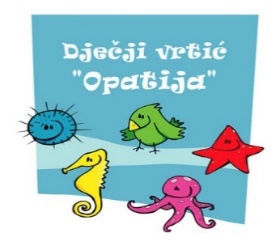                              Telefon/faks: 051 271-665; 051 272-407             KLASA: UP/I-601 - 02/......... - 03/..........                               e-mail: djecji.vrtic.opatija@ri.ht.hr                       UR. BROJ: 2170-12-10-08-- ....... - .......ZAHTJEV ZA ISPIS DJETETA1. Ime i prezime roditelja (majke i oca)/skrbnika djeteta: 2. Adresa: 3. Ime i prezime djeteta: 4. OIB djeteta: 5. Objekt iz kojeg se dijete ispisuje:6. Razlog ispisa: 7. Dijete se ispisuje iz vrtića s (navesti datum ispisa – sredina ili kraj mjeseca)U Opatiji:			                      				    Potpis roditelja/skrbnika